                                             编号：ZB-2022-13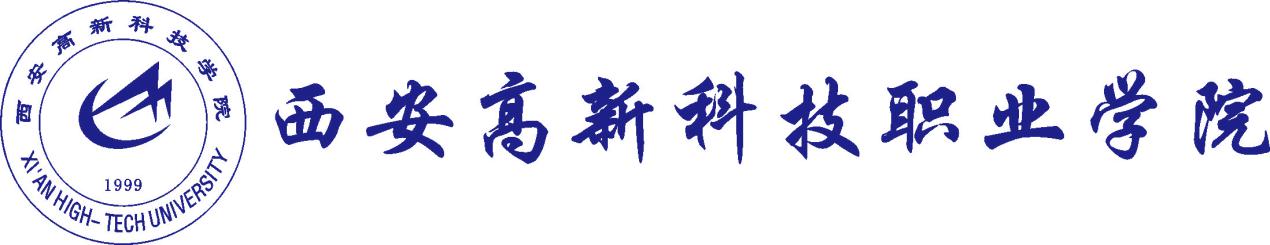 B13 B14大厅、配电间及浴室吊顶工程招标文件项目名称：  B13 B14公寓楼大厅、配电间及浴室吊顶工程  招 标 人： 西安高新科技职业学院招标办 招标时间：   2022年7月15日       一、招标书三、授权委托书西安高新科技职业学院招标办：兹委托        （身份证号码：  职称：         ）代本公司处理向西安高新科技职业学院发包的“B13 B14公寓楼大厅、配电间及浴室吊顶安装工程”项目的投标事宜，现授权其以本公司的名义签署投标书，并进行正式合同谈判和处理与之有关的一切事项。同时委托       （身份证号码：   职称：           ）为本公司承包施工西安高新科技职业学院B13 B14公寓楼大厅、配电间及浴室吊顶安装工程的项目经理，协助投标委托人          进行合同谈判。本授权期限自签字盖章之日生效至双方签订正式合同之日终止。委托人（盖章）：                                   法定代表人（签字）：被委托人（签字）：                                   日期：     年    月   日四、投标报价表西安高新科技职业学院招标办：西安高新科技职业学院B13 B14公寓楼大厅、配电间及浴室吊顶安装工程的投标总报价为：            元，人民币大写：            整。B13 14公寓楼大厅、配电间及浴室吊顶工程主要材料及设备报价单           法定代表人（签字）：                     被委托人（签字）：投标单位（盖章）：                           2022年  月  日工程名称B13 B14公寓楼吊顶工程建设地点陕西省泾阳县泾干镇招标方式公开招标。承包方式包工、包料、包安全、包工期、包质量、包文明施工、包验收工作（包括竣工资料）工程概况本工程 B13 B14公寓楼为六层框架结构。招标范围包括B13 B14公寓楼一层门厅、配电间及一～六层浴室吊顶工程制作安装内容及竣工验收、工程维保等工作内容。质量等级及质量标准所有工程施工材料和设备质量必须符合国家相关行业标准、国家有关验收规范标准，质量等级为“合格”。投标有效期投标书递交后30天内有效。 投标单位资质及其他要求具有专业施工二级或二级以上资质的企业。2、近年业绩一览表。3、公司营业执照、资质等证明文件。4、施工组织设计。技术要求陕09J01棚59、74施工工期施工工期：为12天。预计  7月 30日进场。具体开工日期为以甲方要求进场施工指令为开工日期。投标文件正副本份数投标文件分商务标和技术标各一份，电子版一份随投标文件密封并加盖法人及法人代表印章后，派专人送达回标地点，未密封或未加盖印章的标书均视为无效标书，商务标和技术标需分开封装，否则也按废标处理。投标文件递交截止时间、地点时间：2022年 7月19日12:00前。地点：西安高新科技职业学院泾阳校区建设办办公室咨询及联系人现场技术咨询：蒋刘江（13891985685）、边景智（13572917353）投标联系人：  朱萌（18191079221）沙学莲（18292032279）序号工程名称或材料名称使用部位规格型号技术标准或要求工程量单价总价进场时间施工工期（d）备 注1吊顶一～六层淋浴间、更衣间铝合金方格吊顶陕09J01棚59500m222年7月30日122吊顶一层大厅、配电间轻钢龙骨石膏板陕09J01棚74150m222年7月30日12